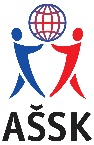 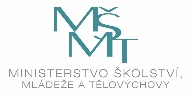   VŠEOBECNÁ USTANOVENÍTECHNICKÁ USTANOVENÍ	Přílohy:P1-Závazná přihláška – zaslat O. Kinštovi do 10. listopadu 2019P2-Nabídka ubytovacích a stravovacích služeb –  dojednat co nejdříve /nejdéle do 11. listopadu/P3-Přihláška na soutěž AŠSK – odevzdat u prezence při příjezduV Jindřichově Hradci dne 21. října 2019Otakar Kinšt		      Zdeněk Latík			Václav Lešanovskýředitel turnaje	      komisař turnaje   		  garant basketbaluČASOVÝ HARMONOGRAM TURNAJEPONDĚLÍ, 25. 11. 2019ÚTERÝ, 26. 11. 2019PŘÍLOHY – PŘÍLOHA P1 (ZÁVAZNÁ PŘÍHLÁŠKA NA SOUTĚŽ)KRAJ :_________________________OKRES_____________________________ŠKOLA (uvést přesný název a adresu): ______________________________________________________PSČ:__________Kategorie :        	dívky		chlapci	(zakroužkujte)Příjmení a jméno vedoucího:								          	mobil:____________     kontaktní email: ________________________________Hráči:  (příjmení, jméno, datum narození, e-mail, město pobytu):1……………………………………………………………..…………………………………………2……………………………………………………..…………………………………………………3…………………………………………………………..……………………………………………4………………………………………………………………………..………………………………Způsob dopravy (zakroužkujte):   vlak,  autobus,  vlastní auto (zůstává/nezůstává v místě)Čas příjezdu:  	neděle 24. listopadu 2019  v …………………hodin			pondělí 25. listopadu 2019  v …………………hodinZávazně objednáváme ……. ks obědových balíčků /po 70,- Kč/ na úterý 26.11. !!!Přihlášku zašlete do 10. listopadu 2019 na adresu: Otakar Kinšt, Jarošovská 743, 377 01 J. Hradec II, fax: 384361486e-mail:   kinstota@seznam.cz  PŘÍLOHY – PŘÍLOHA P2 (UBYTOVACÍ, STRAVOVACÍ KAPACITY)Nutno domluvit přímo s provozovateli do 11. listopadu  2019!Hotel Perla /Nádražní 299/ - paní Trochkontakt:  perla@p-atelier.cz      tel.  702 184 322Hotel Vajgar /náměstí Míru 162/  - p. Ladislav Baťhakontakt:  recepce@hotel-vajgar.cz    tel.  603 113 119 Hotel Concertino /nám Míru 141/ - p. Michal Švihálekkontakt:  info@concertino.cz   tel. 606 601 702Penzion Měšťan /Panská 102/ - p. Šteflová kontakt:  office@penzionmestan.cz   tel. 725 040 408Penzion Skrýchov /Dolní Skrýchov 17/ - manželé Kučerovikontakt:  pension@pensionskrychov.cz    tel. 605 295 910Penzion Kasper /nám. Míru 178 – recepce nám. Míru 157/ - p. Kasperovákontakt:  kasper@cyklopenzion.cz     tel. 777 043 666Penzion Černej pták /Štítného 117/- p. Vladimír Koskontakt:  info@cernejptak.cz    tel. 602 175 543Penzion Udírna /Kostelní 72/- p. Petr Kadleckontakt:  kadan@centrum.cz    tel. 608 817 529 Penzion a restaurace U Tkadlen /Pod hradem 7/ - p. Jan Fidlerkontakt:  utkadlen@centrum.cz   tel. 603 869 486Závaznou objednávku dojednejte a vyřiďte co nejdříve  - nejdéle do 11. listopadu 2019!!PŘÍLOHY – PŘÍLOHA P3 (SOUPISKA NA SOUTĚŽ)Ředitelství školy potvrzuje, že žáci a žákyně uvedení na soupisce jsou žáky denního studia školy, uvedeného věku a nikdo z uvedených žáků není osvobozen od TV a nemá III. nebo IV. zdravotní klasifikaci.PŘÍLOHY – PŘÍLOHA P4 (SOUHLAS S GDPR)vyslovuji souhlas,aby Asociace školních sportovních klubů České republiky, z.s.  (dále jen „AŠSK“) v souvislosti se soutěží či jinou akcí pořídila, shromažďovala a zpracovávala bez časového i prostorového omezení osobní údaje mého dítěte a využívala fotografie a audiovizuální záznamy dítěte, a to v níže uvedeném rozsahu a za následujících podmínek:  DRUH OSOBNÍCH ÚDAJŮ:   jméno + příjmení (dále jen „Osobní údaje“)  fotografie, audiovizuální (dále jen „AV“) záznamZPRACOVATEL OSOBNÍCH ÚDAJŮ:   AŠSK a jí pověření zaměstnanciv případě fotografií a AV záznamů samotných pak pracovníci dodavatelů vytvářející materiály, ve kterých budou fotografie a AV záznamy použity  ZPŮSOB VYUŽITÍ OSOBNÍCH ÚDAJŮ:  fotografie samotné (ať už v podobě hmotné či digitalizované /nehmotné) či AV záznamy budou použity v reklamních/propagačních materiálech AŠSK, v materiálech pro prezentaci činnosti AŠSK též jako ilustrační fotografie či AV záznamy k článkům publikovaným AŠSK, to vše v použití jak interním (v rámci AŠSK), tak i externím (publikování navenek – zpřístupňování veřejnosti – např. prostřednictvím internetu, tištěných materiálů apod.), to vše zejména ve vazbě na informování o soutěži a v souvislosti s dokumentací a následnou prezentací soutěže  fotografie i AV záznamy mohou být využívány v tištěné, elektronické i jakékoli další podobě  fotografie i AV záznamy mohou být změněny, použity jako součást díla souborného nebo může být použita pouze jejich část, anebo nemusí být využity vůbec, to vše dle potřeby AŠSKMÍSTO ULOŽENÍ OSOBNÍCH ÚDAJŮ:  počítačový server a další nosiče elektronických informací v dispozici AŠSK  spisovna AŠSKZPŘÍSTUPNĚNÍ OSOBNÍCH ÚDAJŮ TŘETÍM OSOBÁM:  na sdíleném paměťovém disku (intranetu) AŠSK přístupném zaměstnancům AŠSK v souvislosti s jejich pracovní činností   uveřejnění v interních a firemních publikacích AŠSKuveřejnění v externích publikacích a článcích AŠSK a v digitálních médiích (např. prostřednictvím internetových stránek či sociálních sítí)  použití v souvislosti s dalšími aktivitami AŠSK, kde to bude opodstatněné  v odůvodněných případech předání jiným subjektům, a to na základě zákona (např. MŠMT)Současně jsem srozuměn/a s tím, že mohu uplatnit své právo na přístup a opravu osobních údajů dítěte, nebo jejich výmaz, případně požadovat nápravu porušení povinností při jejich zpracování, kontaktováním AŠSK. Tento souhlas je vyhotoven v souladu s pravidly GDPR, dále v souladu s § 84 a § 85 násl. občanského zákoníku v platném znění, a v souladu se zákonem č. 110/2019 Sb., o zpracování osobních údajů, která upravují nakládání s osobními údaji a pořizování a používání podobizny.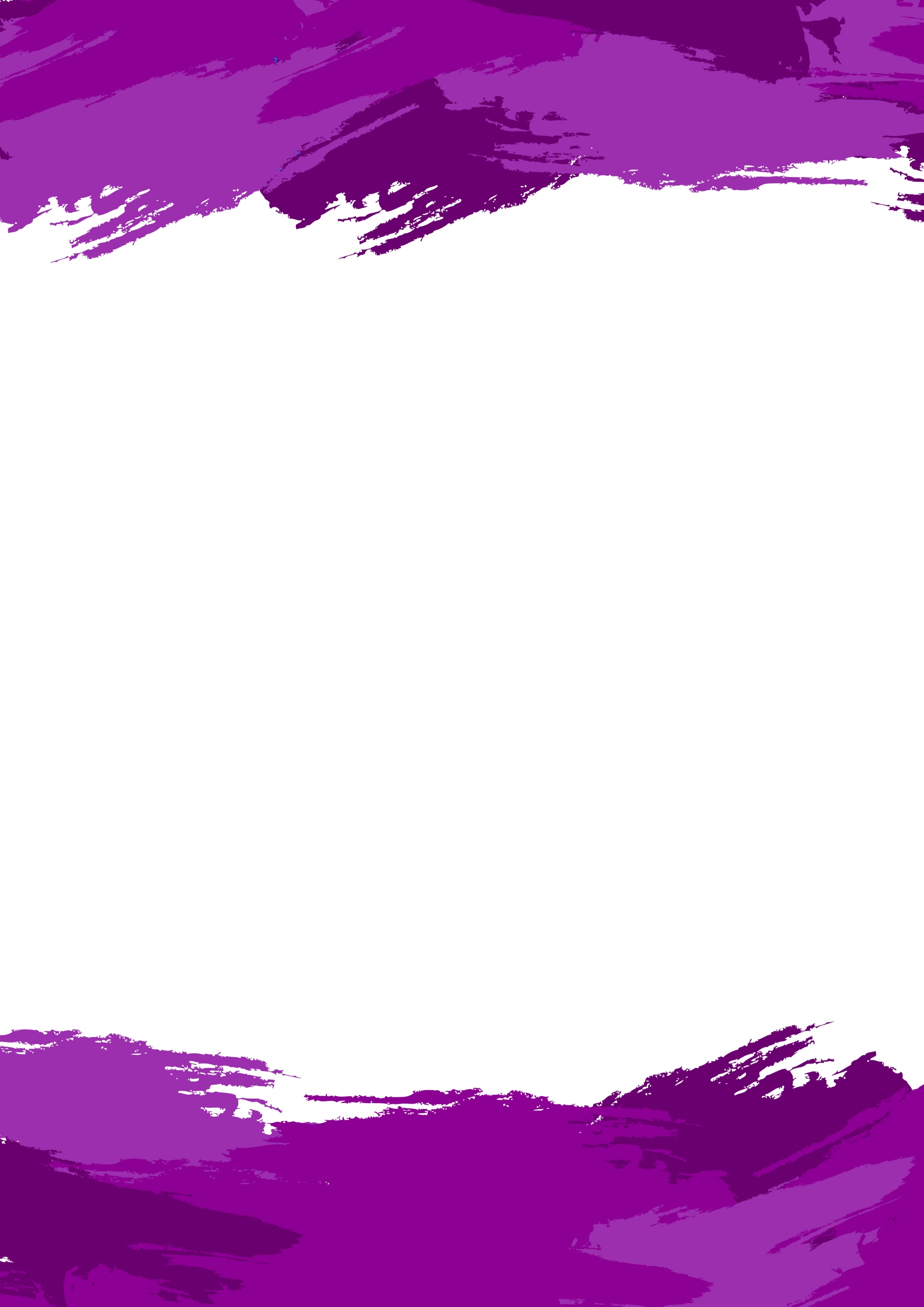 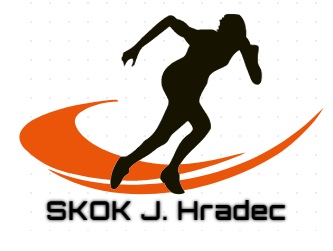 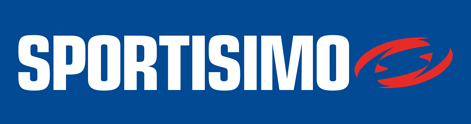 POŘADATEL:Z pověření VV AŠSK ČR je pořadatelem SKOK J. Hradec ve spolupráci s GBA Lions J. Hradec, ČBF 3x3 a Gymnáziem V. Nováka J. Hradec.TERMÍN KONÁNÍ:pondělí 25. a úterý 26. listopadu 2019MÍSTO KONÁNÍ:Městská sportovní hala v J. Hradci(4 hřiště/kurty ve dvou sálech – jeden s umělým povrchem a jeden s palubovkou)10 minut chůze od autobusového i vlakového nádraží do centra.SPORTOVNÍ KANCELÁŘ:Otakar Kinšt – Jarošovská 743, 377 01 J. Hradec II telefon: 606 934 098	e-mail :    kinstota@seznam.czÚČASTNÍCI:Řádně přihlášené oprávněné školy dle rozpisu a upřesnění sekretariátu AŠSK ČR. Pořadatel má právo účasti svého družstva v obou kategoriích.KATEGORIE:VI. A - dívky / chlapci ZŠ a SŠ či SOU žáci a žákyně jedné školy, narození v letech 2002 až 2004ORGANIZAČNÍ VÝBOR:ředitel soutěže: Otakar Kinšt	komisař turnaje: Zdeněk Latíkhlavní rozhodčí: Pavel Csöllei 	technické zabezpečení: Jiří Blížilhospodář: Jana BzonkováČESTNÉ PŘEDSEDNICTVORadim Staněk – místostarosta města J. HradecMgr. Václav Lešanovský – garant AŠSK ČRJan Plichta – zástupce sekretariátu AŠSK ČRPŘIHLÁŠKY:Je nutné zaslat do 10. listopadu 2019 na kontaktní adresu (viz výše). Písemná přihláška musí být vyplněná ve všech údajích, obsahovat kompletní název a adresu vysílající školy, kategorii,    ve které bude družstvo startovat, jmenovitou soupisku hráčů      či hráček (datum narození, e-mail, město pobytu), jméno vedoucího družstva, včetně jeho kontaktních údajů (email, mobilní telefon).                                                                              Součástí písemné přihlášky budou i informace o způsobu a času příjezdu do J. Hradce a zájem o obědové balíčky na úterý.    Pokud se písemně přihlášené družstvo nedostaví na RF bez předchozí písemné omluvy zaslané nejpozději 3 dny před konáním RF je povinno uhradit pořadateli náklady spojené s přípravou a zajištěním jeho startu na RF. Soupisku potvrzenou ředitelem školy odevzdají vedoucí jednotlivých družstev společně s GDPR (příloha P4) při prezenci.ÚČASTNICKÝ POPLATEK:Členové AŠSK ČR - Účastnický poplatek neplatí. Nečlenové AŠSK ČR – Účastnický poplatek ve výši 100,- Kč za osobu (včetně vedoucího družstva) hradí při prezenci.PREZENCE:Klubovna Městské sportovní haly v J. Hradci v pondělí                  25. listopadu od 9,00 do 11,00 hodin. Při prezenci odevzdá vedoucí družstva originál přihlášky a soupisky (P4), potvrzené ředitelem školy a příslušnou krajskou radou AŠSK.TECHNICKÁ PORADAProběhne v pondělí 25. listopadu v 11,00 hodin v klubovně Městské sportovní haly v místě konání soutěže.FINANČNÍ ZABEZPEČENÍ ÚČASTNÍKŮ RF:Jízdné, ubytování i stravování na vlastní náklady jednotlivých družstev.UBYTOVÁNÍ A STRAVOVÁNÍBudou předběžně domluveny v zařízeních v J. Hradci či blízkém okolí. Obojí si přímo dojednávají a zajišťují včetně úhrady vedoucí jednotlivých družstev se zařízeními, ve kterých je ubytování předběžně zamluveno a jejichž seznam a kontakty jsou v příloze P2 tohoto rozpisu. Balíčkový oběd na úterý je možno objednat v závazné přihlášce družstva u ředitele soutěže O. Kinšta (viz výše) – úhrada bude provedena v hotovosti při prezenci.Služby je potřeba domluvit a objednat co nejdříve - nejdéle       do 11. listopadu t.r.!! Ve sportovní hale bude celodenní teplé i studené občerstvení.ZDRAVOTNÍ ZABEZPEČENÍ A DOZOR NA ŽÁKY:Po celou dobu akce bude přítomna zdravotní služba.       Účastníci akce nejsou pořadatelem pojištěny proti úrazům, krádežím ani ztrátám. VV AŠSK ČR doporučuje, aby účastníci uzavřeli individuální úrazové pojištění. Za zdravotní způsobilost odpovídá vysílající škola. Účastníci musí mít s sebou průkazku zdravotní pojišťovny. Dozor nad účastníky zajišťuje v plném rozsahu a po celou dobu soutěže vysílající škola. (Vyhláška MŠMT ČR č.55/2005 §7, odst. 2) Vedoucí družstev odpovídají po celou dobu soutěže za bezpečnost a chování členů výpravy.PODMÍNKY ÚČASTI:Soutěž je řízena všeobecnými podmínkami AŠSK. V družstvech mohou startovat pouze žáci a žákyně příslušné školy, kteří jsou uvedeni na soupisce potvrzené ředitelem školy. Dále mohou startovat pouze žáci a žákyně gymnázií splňující podmínky pro účast na soutěžích AŠSK – viz Termínový kalendář str. 7. Za zdravotní způsobilost zodpovídá vedoucí družstva. Účastníci nejsou pojištěni proti úrazu a případným ztrátám. Účastníci mají u sebe kartičky zdravotní pojišťovny.MATERIÁLNÍ ZABEZPEČENÍ:Každé družstvo má vždy 4 hráče a 1 vedoucího družstva, který je pedagogickým pracovníkem starším 18 let. Členové družstva mají dvě sady dresů různé barvy s čísly.ROZHODČÍSoutěž řídí kvalifikovaní rozhodčí basketbalu 3x3. Porada rozhodčích s výkladem pravidel ČBF 3x3 bude provedena v den zahájení turnaje, na hřišti ve sportovní hale od 10,00 do 11,00 hodin. Proškolení pomocných rozhodčích bude provedeno od 9,00 do 10,00 hodin na hřišti ve sportovní hale.PROTESTY:Kapitán družstva podepíše zápis o utkání v kolonce „podpis kapitána v případě protestu“. Vedoucí družstva podá konkrétní protest v písemné podobě do 5 minut po ukončení utkání, a to hlavnímu rozhodčímu společně s podmíněně vratným vkladem 300,- Kč, který v případě zamítnutí propadá ve prospěch pořadatele. O protestech ihned rozhoduje komisař turnaje. Proti jeho rozhodnutí je možno se odvolat s podmíněně vratným vkladem 1 000,- Kč k soutěžní komisi složené z ředitele soutěže, komisaře turnaje, garanta soutěže a dvou zástupců vedoucích družstev (budou zvoleni na technické poradě). Rozhodnutí soutěžní komise je konečné.TRESTDružstvo prohrává utkání zrušením, když není připraveno ke hře ve stanoveném čase zahájení utkání, nemá připravené tři (3) hráče na hřišti. V tomto případě je výsledek utkání zapsán jako:   W – 0, nebo 0 – W (W znamená vítěz utkání).DODRŽOVÁNÍ PODMÍNEKNedodrží-li kterékoliv družstvo podmínky účasti s úmyslem získat neoprávněnou výhodu, může být rozhodnutím pořadatele ze soutěže vyloučeno. Takto vyloučené družstvo je následně povinno uhradit pořadateli vzniklé náklady na jeho účast.SOUTĚŽNÍ KOMISE:Ředitel turnaje – Otakar Kinšt                                                               Komisař turnaje – Zdeněk Latík                                                              Garant sportu AŠSK – Mgr. Václav Lešanovský                                               1 zástupce účastníků kategorie dívek, 1 zástupce účastníků kategorie chlapců – zvoleni z řad vedoucích družstev na technické poraděPŘEDPIS:Soutěž proběhne dle všeobecných soutěžních podmínek AŠSK ČR,(www.assk.cz, stránky garantů sportu – basketbal),pravidel basketbalu FIBA 3x3 (http://3x3.cbf.cz/pravidla.html) a ustanovení tohoto rozpisu. V družstvu mohou startovat pouze žáci a žákyně jedné školy, kteří jsou uvedeni na soupisce pro RF, potvrzené ředitelem školy.SYSTÉM SOUTĚŽE:Bude určen podle počtu závazně přihlášených družstev                        do 10. listopadu – předpokládá se u chlapců i dívek rozdělení do skupin, ve kterých se utká každý s každým, a následnými vyřazovacími zápasy a utkáními o konečná umístění. Podrobný systém, pořadí zápasů i časový rozpis budou předány přihlášeným družstvům před vlastním turnajem (nejdéle na technické poradě). Všechna utkání se hrají 1x10 minut čistého času, nebo dosažení 21 bodů. V případném prodloužení vítězí družstvo, které první dosáhne dvou bodů. Utkání se hrají míči GALA velikosti 6 (chlapci i dívky). Míče dodá pořadatel.KLASIFIKACE DRUŽSTEV:Jak ve skupinách, tak také v celkovém pořadí turnaje platí následující pravidla stanovení pořadí družstev. Jestliže družstva mají stejné výsledky po prvním kroku, následuje rozhodování ve druhém, případně třetím kroku:                                                                                	1. Více vítězných utkání (nebo lepší poměr výher/proher v případě nestejného počtu utkání).                                                          	2. Výsledky vzájemných utkání (uplatní se ve skupinách, v úvahu se berou pouze poměry výhry/prohry).                                      	3. Vyšší průměrný počet nastřílených bodů (bez ohledu na výhry nebo prohry).                                                                                                                                                                                                                                                                               Pokud není rozhodnuto ani po třech krocích, rozhodne o pořadí družstev vyšší nasazení družstva do turnaje (tzv. tie-break – pořadí 3 hráčů ve světovém rankingu FIBA 3x3). 	Pokud nerozhodne ani toto kritérium, rozhodne soutěžní komise o pořadí losem.HRÁČI NA 3X3PLANET.COMHráčům se doporučuje zřízení účtu na https://play.fiba3x3.com, co nejdříve před soutěží (postup vytvoření účtu na FIBA 3x3 viz http://3x3.cbf.cz/chci-hrat.html). Registrace hráčů 3x3 je podmínkou zpracování výsledků turnaje!STANOVENÍ POŘADÍ A DALŠÍ PŘEDPISY:Průběžné i konečné výsledky Republikového finále v basketbalu 3x3 budou on-line na webu FIBA 3x3 https://play.fiba3x3.com. Hráči a vedoucí družstev budou moci sledovat výsledky všech družstev, včetně pořadí utkání i jejich soupeřů v další části soutěže. Hráčům budou započteny body do světového rankingu FIBA 3x3. Pořadí hráčů ve světovém rankingu FIBA 3x3 má pak vliv na nasazení družstev na světové mistrovství v basketbalu ISF 3x3 v roce 2020.DOVEDNOSTNÍ SOUTĚŽEV průběhu turnaje budou pořádány dovednostní soutěže (střelba za obloukem dívek i chlapců). První den bude kvalifikace, které se zúčastní jeden člen z každého družstva. Do finále postupují nejlepší tři z kvalifikace. Vedoucí družstev nahlásí soutěžícího člena družstva při prezenci.CENYVšechna družstva získají od AŠSK ČR diplomy, první tři družstva v kategorii dívek i chlapců dále poháry a medaile. Vítězná družstva dívek i chlapců mají nárok na postup do Mistrovství světa ISF 3x3 2020, konaného v Indii (termín ještě není stanoven). Věcné ceny dostanou první tři soutěžící z dovednostních soutěží (účastníci finále).DŮLEŽITÉ UPOZORNĚNÍ1. Povinností družstev je zúčastnit se zahajovacího i závěrečného ceremoniálu. V případě nedodržení tohoto požadavku bude tým hodnocen mimo soutěž!  2. Nedodrží-li kterékoliv družstvo podmínky účasti s úmyslem získat neoprávněnou výhodu, může být rozhodnutím pořadatele ze soutěže vyloučeno. Takto vyloučené družstvo je následně povinno uhradit pořadateli vzniklé náklady na jeho účast. 3. Povinná je účast vedoucího družstva na technických poradách před turnajem a po prvním hracím dnu.4. Vedoucí odpovídá za chování studentů a pořádek v šatně.9:00 – 11:00Příjezd družstev a prezence11:00 – 11:30Technická porada11:30 – 11:45Nástup všech družstev, slavnostní zahájení RF11:45 – 17:30Utkání chlapců i dívek ve skupinách14:00 – 14:20Kvalifikace dovednostní soutěže (střelba za obloukem D)15:00 – 15:20Kvalifikace dovednostní soutěže (střelba za obloukem CH)8:00 – 10:40Zápasy ve vyřazovacím pavouku, zápasy o umístění9:40 – 10:00Finále dovednostní soutěže (střelba za obloukem D)10:40 – 11:00Finále dovednostní soutěže (střelba za obloukem CH)11:00 – 12:30Utkání o konečná umístění13:00Vyhlášení výsledků a slavnostní zakončení RFSOUPISKA NA SOUTĚŽ(PREZENČNÍ LISTINA SOUTĚŽÍCÍCH A DOPROVODU)SOUPISKA NA SOUTĚŽ(PREZENČNÍ LISTINA SOUTĚŽÍCÍCH A DOPROVODU)SOUPISKA NA SOUTĚŽ(PREZENČNÍ LISTINA SOUTĚŽÍCÍCH A DOPROVODU)SOUPISKA NA SOUTĚŽ(PREZENČNÍ LISTINA SOUTĚŽÍCÍCH A DOPROVODU)SOUPISKA NA SOUTĚŽ(PREZENČNÍ LISTINA SOUTĚŽÍCÍCH A DOPROVODU)SOUPISKA NA SOUTĚŽ(PREZENČNÍ LISTINA SOUTĚŽÍCÍCH A DOPROVODU)SOUPISKA NA SOUTĚŽ(PREZENČNÍ LISTINA SOUTĚŽÍCÍCH A DOPROVODU)SOUPISKA NA SOUTĚŽ(PREZENČNÍ LISTINA SOUTĚŽÍCÍCH A DOPROVODU)SOUPISKA NA SOUTĚŽ(PREZENČNÍ LISTINA SOUTĚŽÍCÍCH A DOPROVODU)SOUPISKA NA SOUTĚŽ(PREZENČNÍ LISTINA SOUTĚŽÍCÍCH A DOPROVODU)SOUPISKA NA SOUTĚŽ(PREZENČNÍ LISTINA SOUTĚŽÍCÍCH A DOPROVODU)Název, datum a místo konání akceNázev, datum a místo konání akceNázev, datum a místo konání akceNázev, datum a místo konání akceNázev, datum a místo konání akceNázev, datum a místo konání akceNázev, datum a místo konání akceVěková kat.Věková kat.Věková kat.Chlapci/dívkyREPUBLIKOVÉ FINÁLE ISF V BASKETBALU 3X3REPUBLIKOVÉ FINÁLE ISF V BASKETBALU 3X3REPUBLIKOVÉ FINÁLE ISF V BASKETBALU 3X3REPUBLIKOVÉ FINÁLE ISF V BASKETBALU 3X3REPUBLIKOVÉ FINÁLE ISF V BASKETBALU 3X3REPUBLIKOVÉ FINÁLE ISF V BASKETBALU 3X3REPUBLIKOVÉ FINÁLE ISF V BASKETBALU 3X3VI. AVI. AVI. ACHLAPCIJindřichův Hradec, 25. a 26. listopadu 2019Jindřichův Hradec, 25. a 26. listopadu 2019Jindřichův Hradec, 25. a 26. listopadu 2019Jindřichův Hradec, 25. a 26. listopadu 2019Jindřichův Hradec, 25. a 26. listopadu 2019Jindřichův Hradec, 25. a 26. listopadu 2019Jindřichův Hradec, 25. a 26. listopadu 2019VI. AVI. AVI. ADÍVKYŠkolníkoloŠkolníkoloOkrskové koloOkresní koloOkresní koloOkresní koloKrajské koloKrajské koloKrajské koloKvalifikaceRepublikové fináleNázev školy (ŠSK)Název školy (ŠSK)Název školy (ŠSK)Název školy (ŠSK)Adresa (ulice, PSČ, obec), e-mail, telefonAdresa (ulice, PSČ, obec), e-mail, telefonAdresa (ulice, PSČ, obec), e-mail, telefonAdresa (ulice, PSČ, obec), e-mail, telefonAdresa (ulice, PSČ, obec), e-mail, telefonAdresa (ulice, PSČ, obec), e-mail, telefonAdresa (ulice, PSČ, obec), e-mail, telefonIČO školy (*povinný údaj)IČO školy (*povinný údaj)IČO školy (*povinný údaj)IČO školy (*povinný údaj)Vedoucí, trenér (jména)Vedoucí, trenér (jména)Vedoucí, trenér (jména)Vedoucí, trenér (jména)e-mail, telefone-mail, telefone-mail, telefone-mail, telefone-mail, telefonRok narození, město pobytuRok narození, město pobytuPoř. č.Soutěžící (příjmení, jméno)Soutěžící (příjmení, jméno)Soutěžící (příjmení, jméno)Soutěžící (příjmení, jméno)Rok nar.Rok nar.Rok nar.TřídaČíslo dresu:E-mail, město pobytuVdnePotvrzení příslušné rady AŠSK ČRRazítko a podpis ředitele školyČestné prohlášení zúčastněné školy, že: JE/NENÍ členem AŠSK ČR (nehodící se škrtněte).Registrační číslo klubu AŠSK ČRRegistrační číslo klubu AŠSK ČRRegistrační číslo klubu AŠSK ČRRegistrační číslo klubu AŠSK ČRRegistrační číslo klubu AŠSK ČRRegistrační číslo klubu AŠSK ČRRegistrační číslo klubu AŠSK ČRRegistrační číslo klubu AŠSK ČRRegistrační číslo klubu AŠSK ČRRegistrační číslo klubu AŠSK ČRČestné prohlášení zúčastněné školy, že: JE/NENÍ členem AŠSK ČR (nehodící se škrtněte).SOUHLAS S POŘÍZENÍM A ZPRACOVÁNÍM OSOBNÍCH ÚDAJŮ A POUŽITÍM FOTOGRAFICKÝCH A AUDIOVIZUÁLNÍCH ZÁZNAMŮ OSOBYSOUHLAS S POŘÍZENÍM A ZPRACOVÁNÍM OSOBNÍCH ÚDAJŮ A POUŽITÍM FOTOGRAFICKÝCH A AUDIOVIZUÁLNÍCH ZÁZNAMŮ OSOBYJá, níže podepsaný,Já, níže podepsaný,příjmení, jménonar.bytemtelefonní kontaktjakožto zákonný zástupce mého dítěte (dále jen „dítě“)jakožto zákonný zástupce mého dítěte (dále jen „dítě“)příjmení, jménonar.bytemV souvislosti s účastí mého dítěte na sportovní akciV souvislosti s účastí mého dítěte na sportovní akciRepublikové finále ISF WSC Basketbal 3x3, kat. VI. ARepublikové finále ISF WSC Basketbal 3x3, kat. VI. Apořádané Asociací školních sportovních klubůpořádané Asociací školních sportovních klubův termínu25. – 26. 11. 2019na místěJindřichův Hradec (dále jen soutěž) (dále jen soutěž)Vdnepodpis